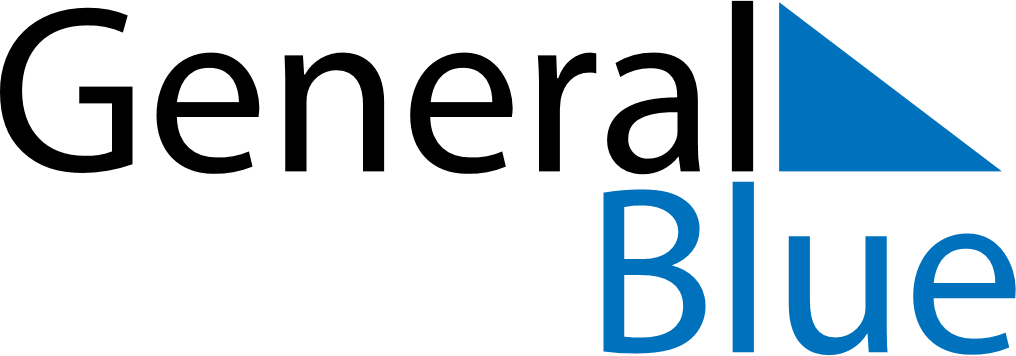 April 2102April 2102April 2102April 2102April 2102SundayMondayTuesdayWednesdayThursdayFridaySaturday123456789101112131415161718192021222324252627282930